Functions PracticeName _______________________________ Date _________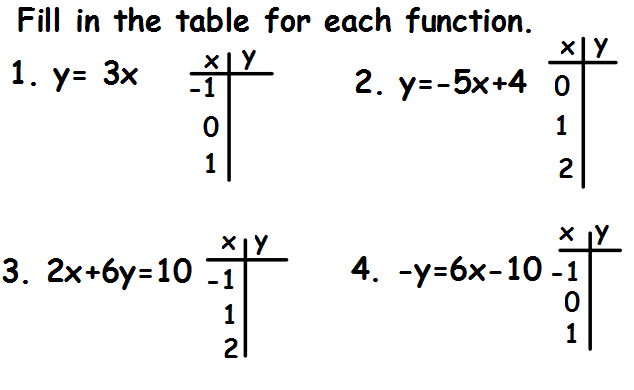 Find the range for the function when given the domain.5. y = x – 7					6. y = 6x + 1{-3, 0, 2, 5}						{-4, -1, 3, 4}7. y = 2x + 6					8. y = x + 4{ -2, 6, 10}						{-6, -2, 4}Functions Practice Answer KeyName _______________________________ Date _________Find the range for the function when given the domain.5. y = x – 7					6. y = 6x + 1{-3, 0, 2, 5}						{-4, -1, 3, 4}{-10, -7, -5, -2}					{-23, -5, 19, 25}7. y = 2x + 6					8. y = x + 4{ -2, 6, 10}						{-6, -2, 4}{2, 18, 26}					{1, 3, 6}